	ARŞİV TEMİZLİK PLANI	YIL-AY:KONTROL EDEN 	ONAYEnfeksiyon Kontrol Hemşiresi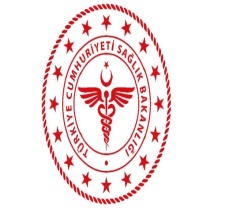 T.C.SAĞLIK BAKANLIĞI 
Silopi Devlet HastanesiT.C.SAĞLIK BAKANLIĞI 
Silopi Devlet HastanesiT.C.SAĞLIK BAKANLIĞI 
Silopi Devlet HastanesiT.C.SAĞLIK BAKANLIĞI 
Silopi Devlet HastanesiYayın Tarihi:12.05.15T.C.SAĞLIK BAKANLIĞI 
Silopi Devlet HastanesiT.C.SAĞLIK BAKANLIĞI 
Silopi Devlet HastanesiT.C.SAĞLIK BAKANLIĞI 
Silopi Devlet HastanesiT.C.SAĞLIK BAKANLIĞI 
Silopi Devlet HastanesiRevizyon Tarihi:09.01.19T.C.SAĞLIK BAKANLIĞI 
Silopi Devlet HastanesiT.C.SAĞLIK BAKANLIĞI 
Silopi Devlet HastanesiT.C.SAĞLIK BAKANLIĞI 
Silopi Devlet HastanesiT.C.SAĞLIK BAKANLIĞI 
Silopi Devlet HastanesiRevizyon No:002T.C.SAĞLIK BAKANLIĞI 
Silopi Devlet HastanesiT.C.SAĞLIK BAKANLIĞI 
Silopi Devlet HastanesiT.C.SAĞLIK BAKANLIĞI 
Silopi Devlet HastanesiT.C.SAĞLIK BAKANLIĞI 
Silopi Devlet HastanesiDoküman No:SDH\ARŞ.PL\44Sayfa No:1\1TEMİZLENECEK BÖLGETEMİZLİK SIKLIĞI12345678910111213141516171819202122232425262728293031Zemin TemizliğiGünde 2 defaZemin TemizliğiGünde 2 defaKapı ve Kapı Kollarıhaftada 1 defaDosya Raflarının Temizliğihaftada 1 defaÇöplerin ToplanmasıGünde 1 defaDuvarlar ve Genel Temizlik15 günde 1 defa